KUNSZENTMIKLÓS  VÁROS  POLGÁRMESTEREIktatószám: Iga/270-5/2022.	Tárgy: Bakér Kft. 2021. évi beszámolójaTémafelelős: Sipeki Gerda	Véleményező Bizottság: - Kunszentmiklós Város ÖnkormányzataKépviselő-testületénekTisztelt Képviselő-testület!Kunszentmiklós Város Önkormányzata Képviselő-testülete (a továbbiakban: Képviselő-testület) a 72/2022. (II.10.) KT sz. határozattal döntött arról, hogy a Bakér Kft. 2021. évre vonatkozó általános üzleti évet záró egyszerűsített éves beszámolóját elfogadja. A Bakér Kft. beszámolójának kötelező mellékletét képezi a 479/2016. (XII.28.) Korm. rendelet szerint a kiegészítő melléklet, amely dokumentum a közhasznúsági melléklettel együtt nem állt rendelkezésre a 2022. február 10. napján tartott képviselő-testületi ülésen. A fentiek alapján a 72/2022. (II.10.) KT sz. határozat visszavonása szükséges, illetve a Képviselő-testületnek március 31. napjáig el kell fogadnia a Bakér Kft. 2021. évi beszámolóját.Fentiek alapján kérem a Tisztelt Képviselő-testületet, hogy az előterjesztést tárgyalja meg és a határozat-tervezet szerinti döntését meghozni szíveskedjen.HATÁROZAT-TERVEZET Tárgy: Bakér Kft. 2021. évi beszámolójaKunszentmiklós Város Önkormányzata Képviselő-testülete (továbbiakban: Képviselő-testület) megtárgyalta Lesi Árpád polgármester előterjesztését és a következő határozatot hozza:1./ A Képviselő-testület úgy dönt, hogy a 72/2022. (II.10.) KT sz. határozatot visszavonja.2./ A Képviselő-testület úgy határoz, hogy a melléklet szerinti tartalommal elfogadja a Bakér Kft. 2021. évi beszámolóját.2./ A Képviselő-testület megbízza a polgármestert a további teendők ellátásával, valamint a szükséges dokumentumok aláírásával.Határidő: 2022. március 31.Felelős:Lesi Árpád polgármesterdr. Sipeki GerdaA határozatról értesülnek:- Lesi Árpád polgármester- dr. Sipeki Gerda jegyző – általa az érintettek- Bakér Kft. - IrattárKunszentmiklós, 2022. március 24.				         Lesi Árpád sk.polgármesterMelléklet:Bakér Kft. 2021. évre vonatkozó általános üzleti évet záró egyszerűsített éves beszámolója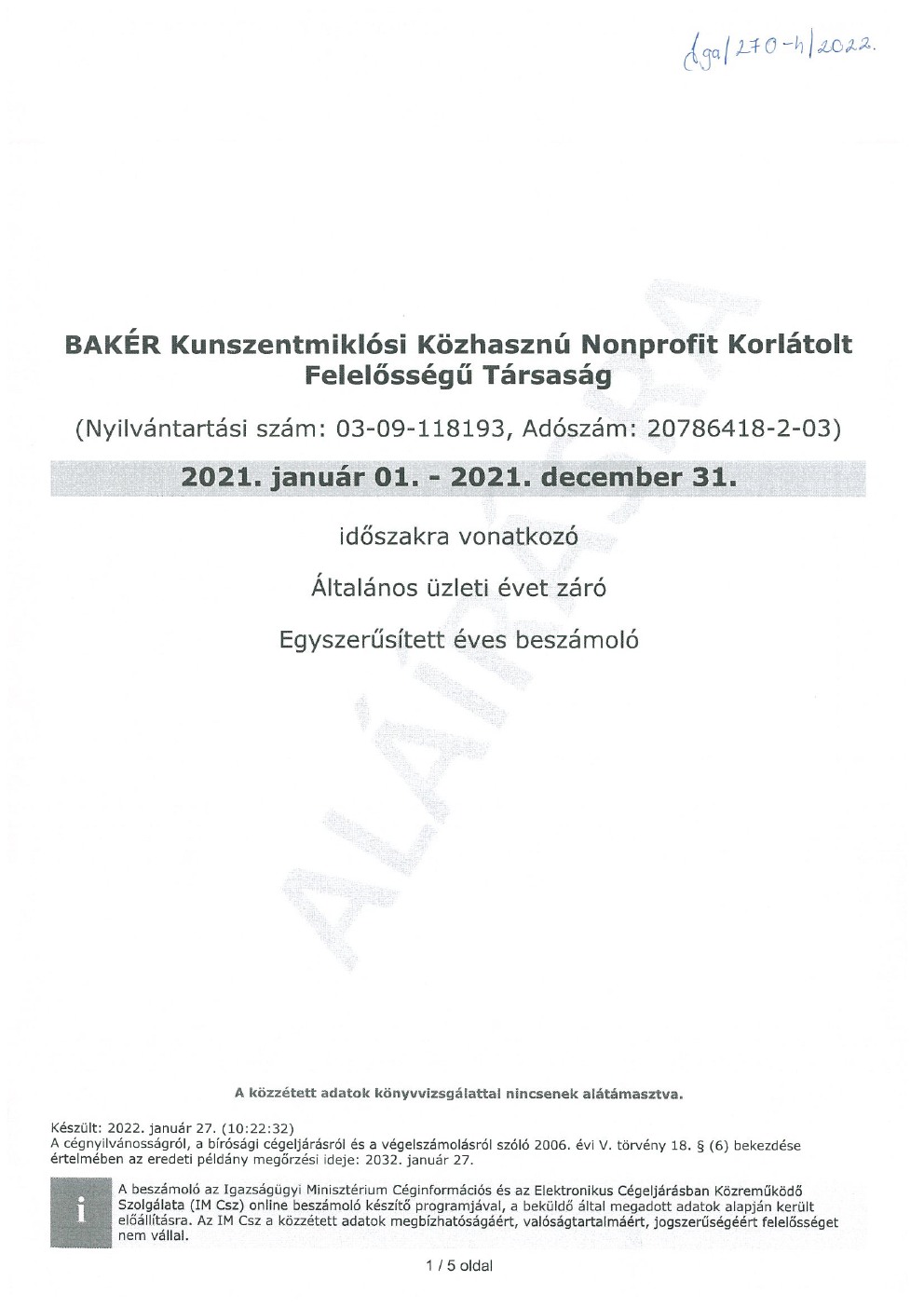 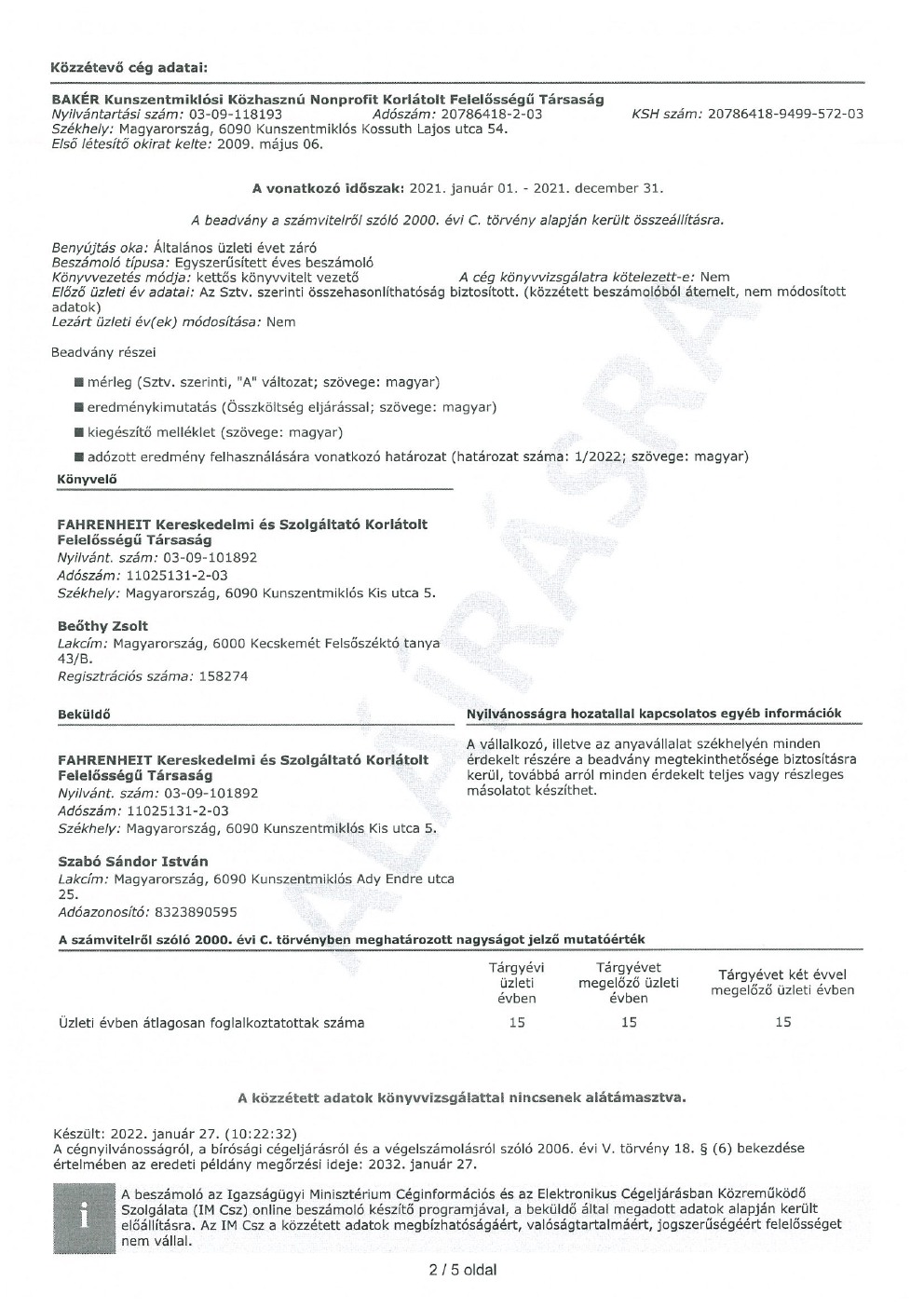 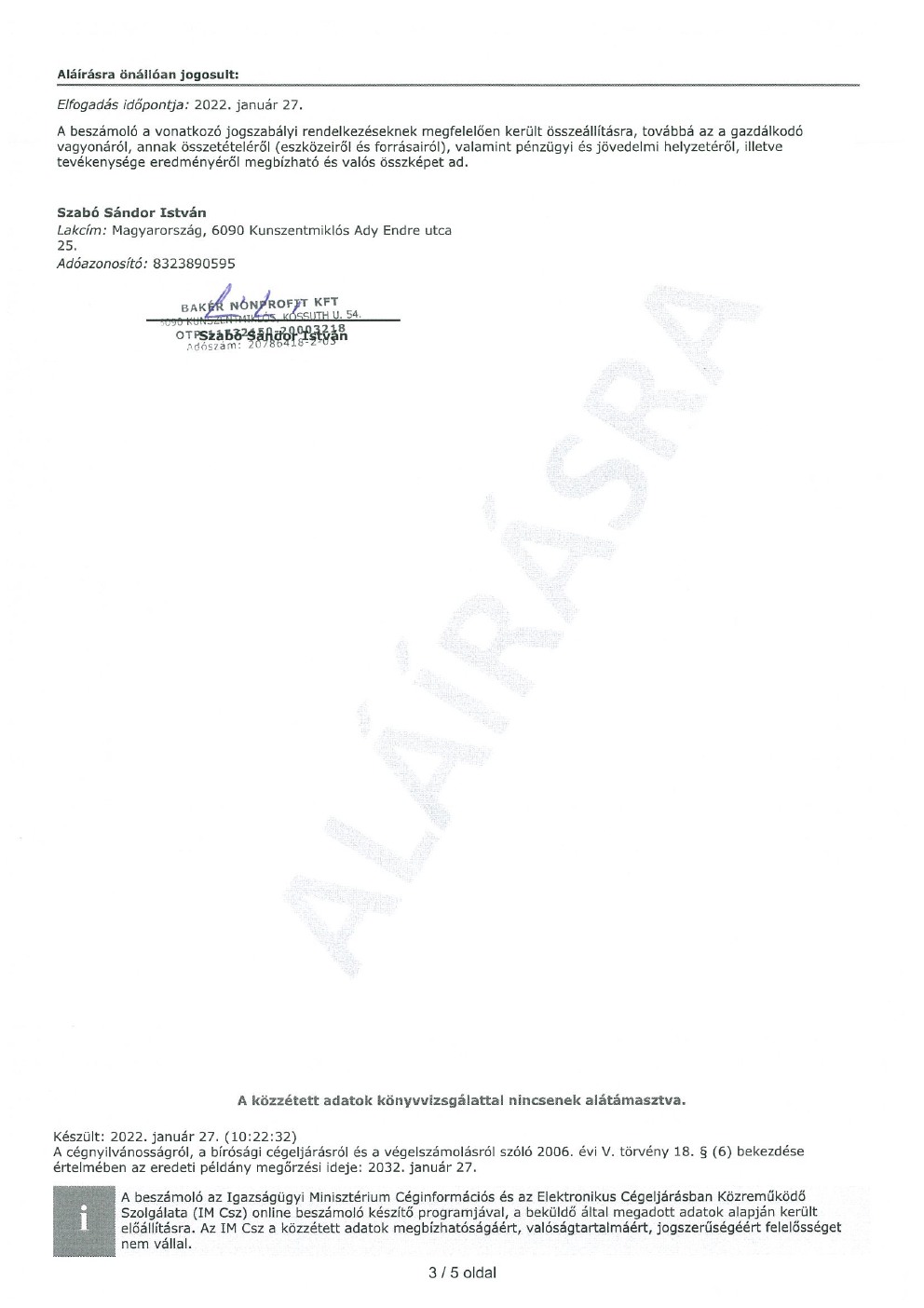 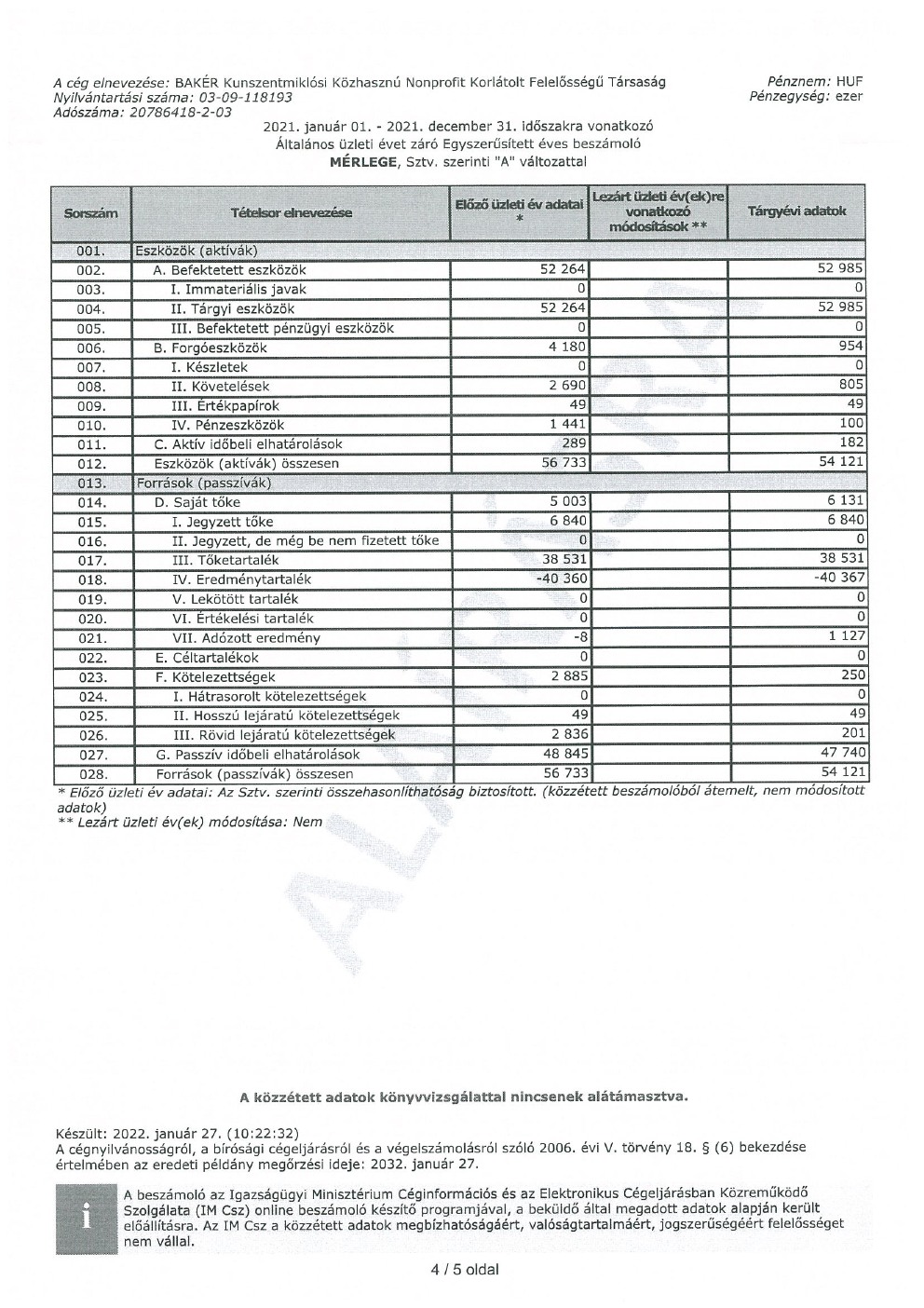 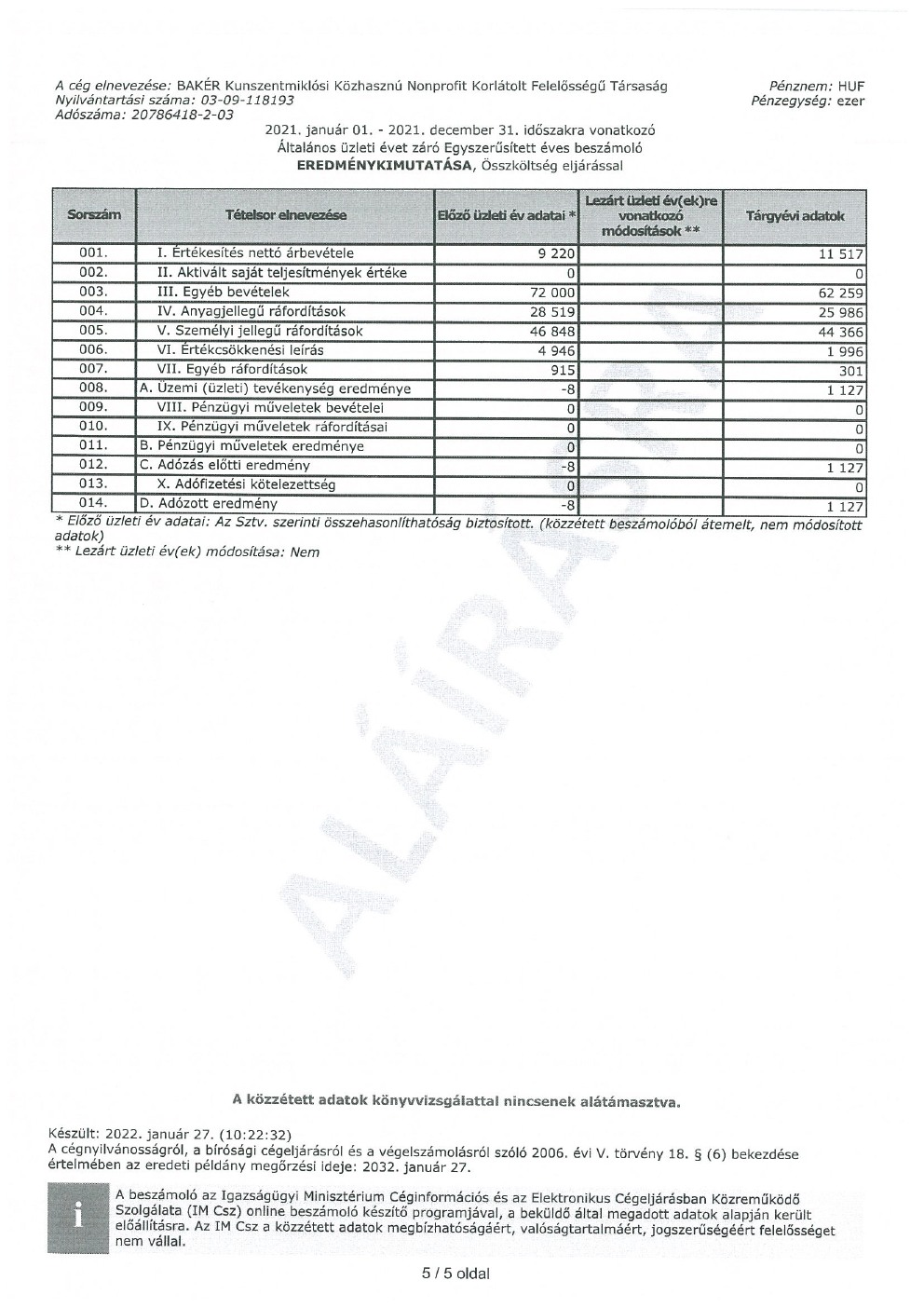 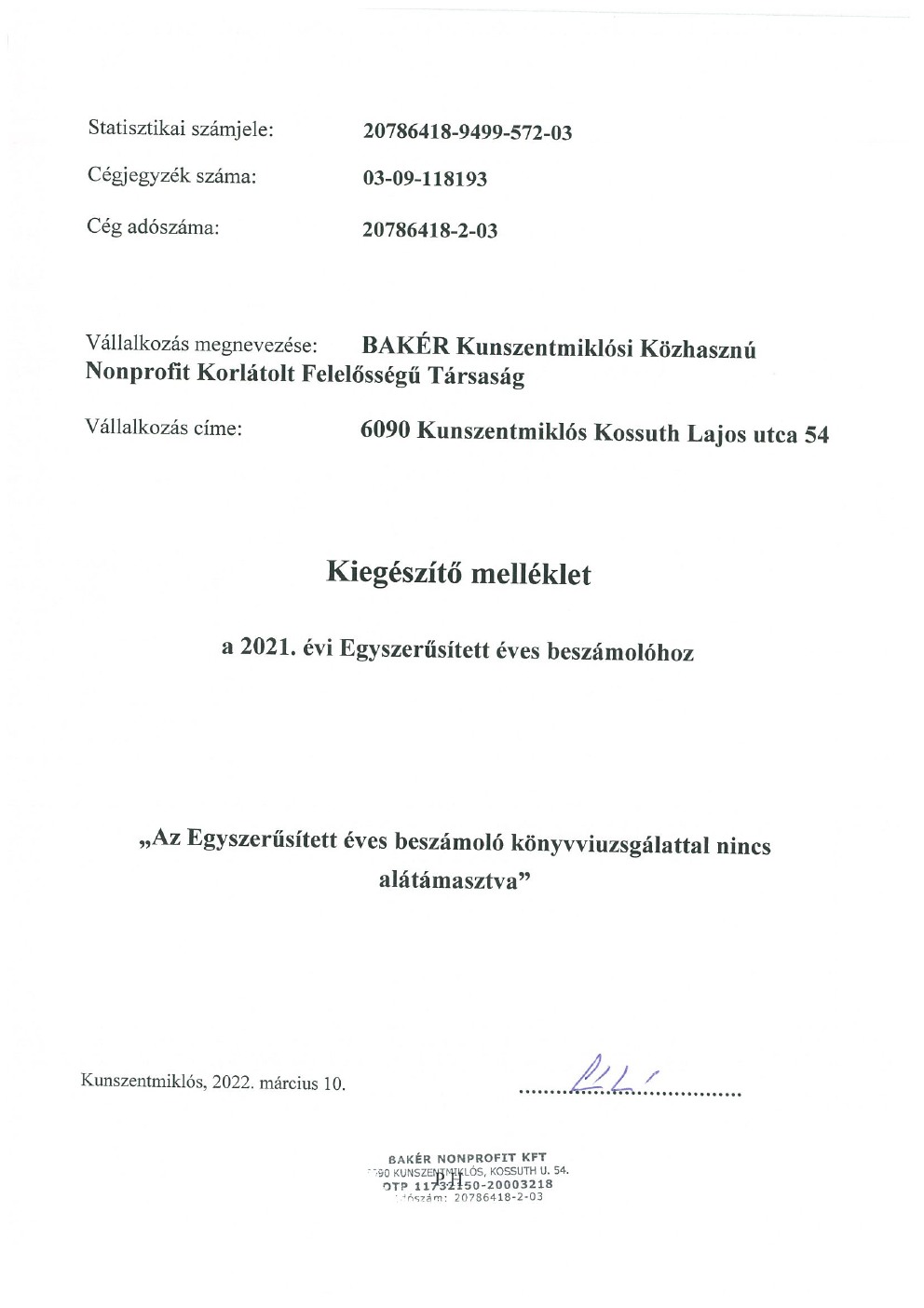 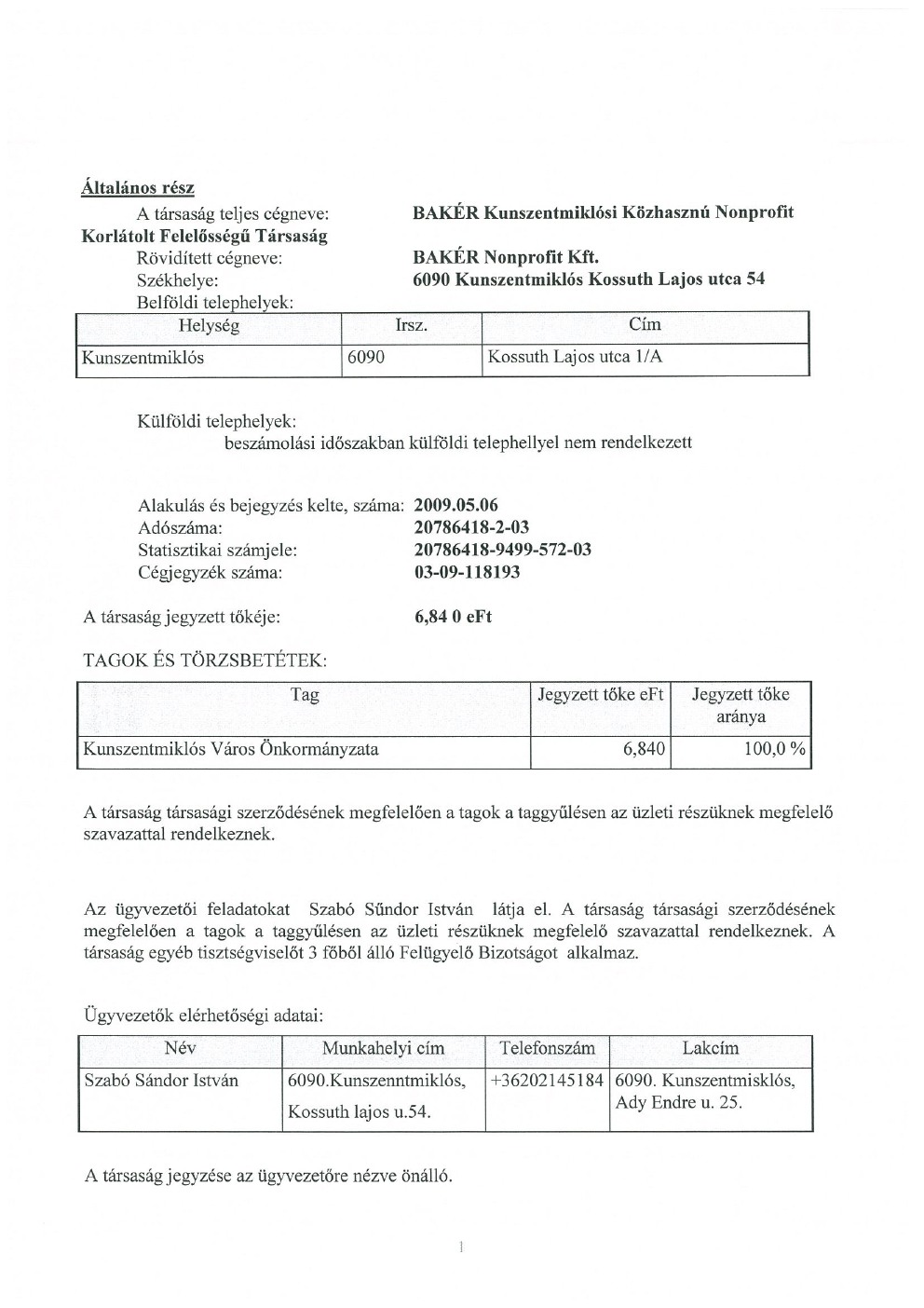 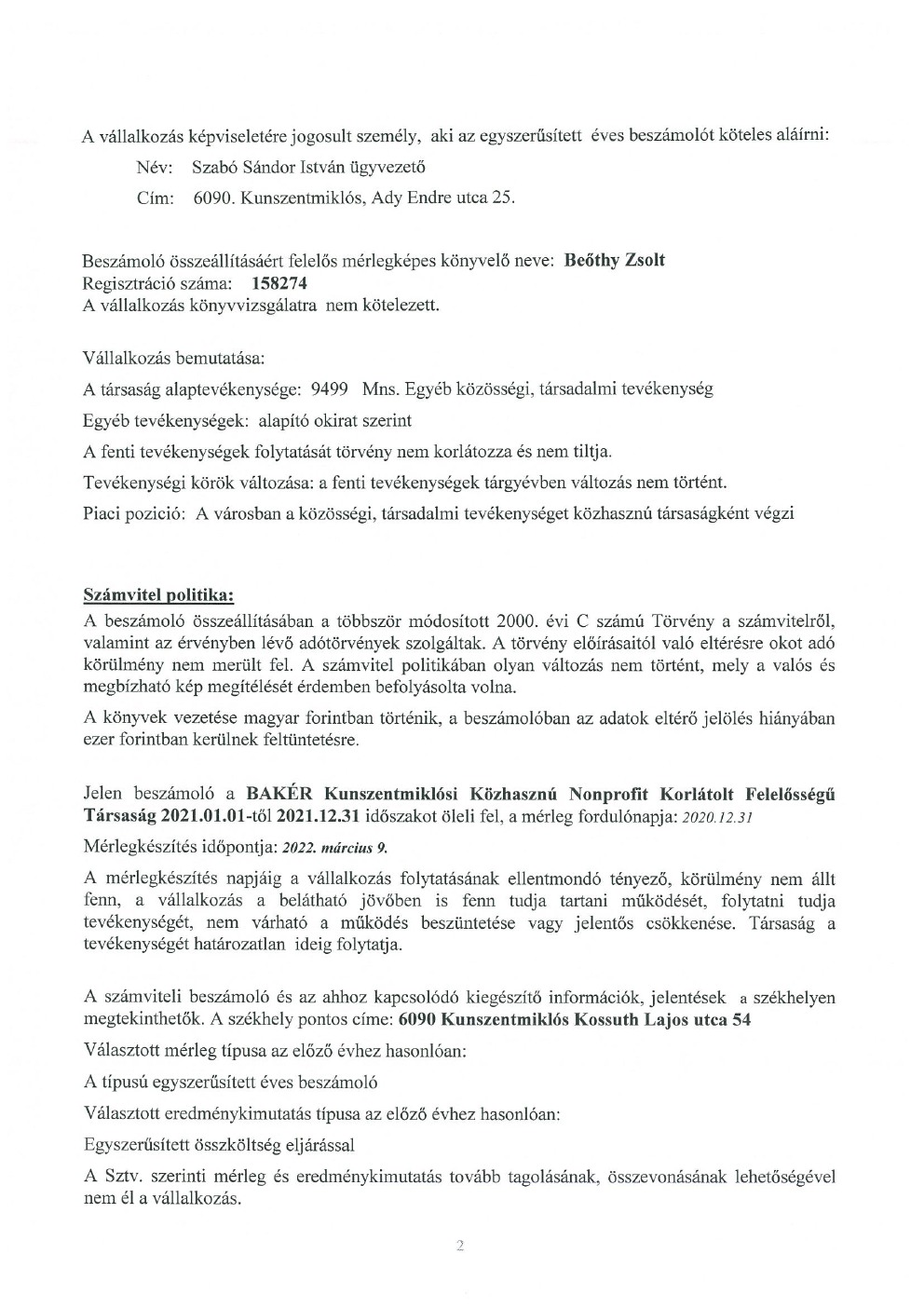 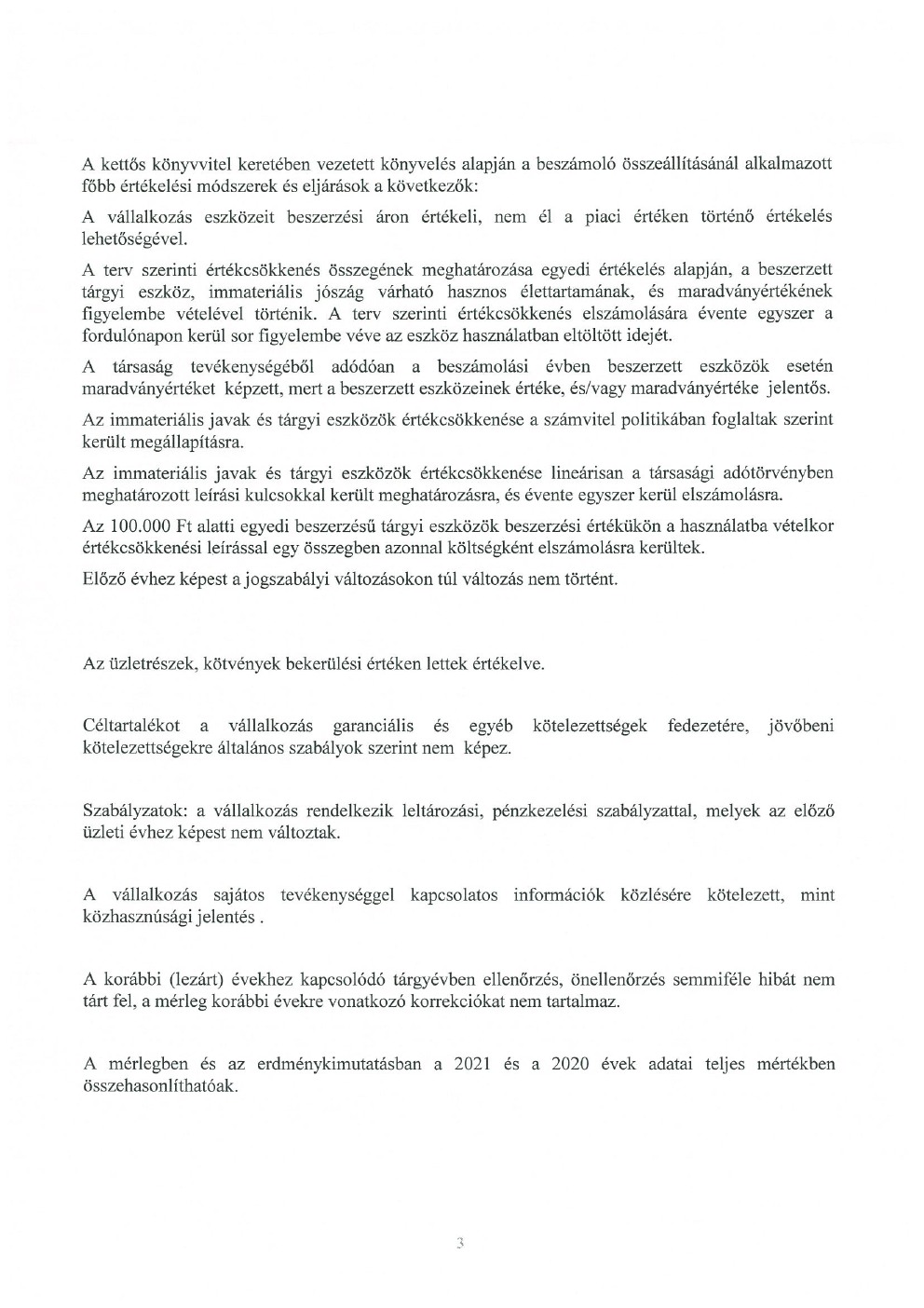 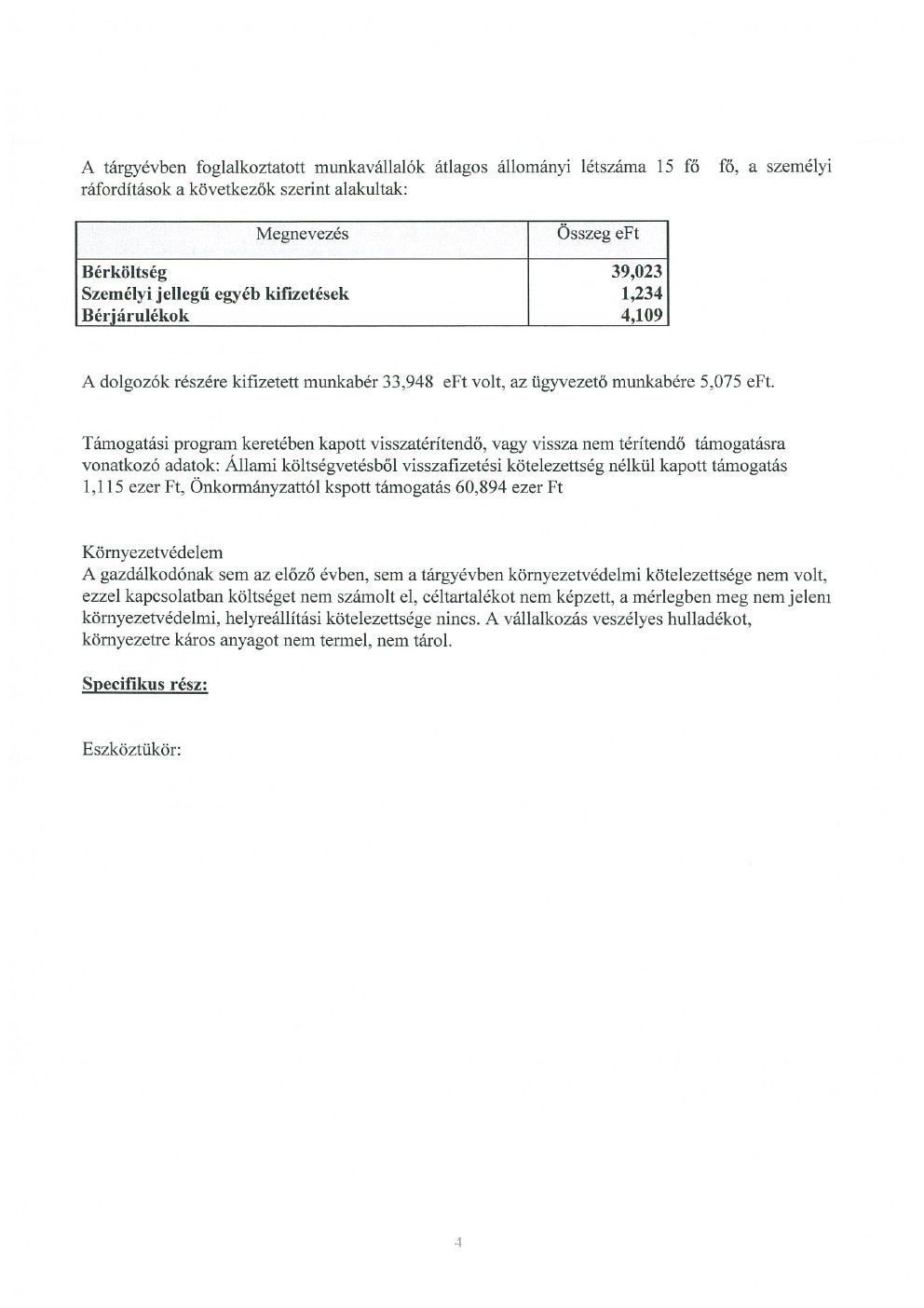 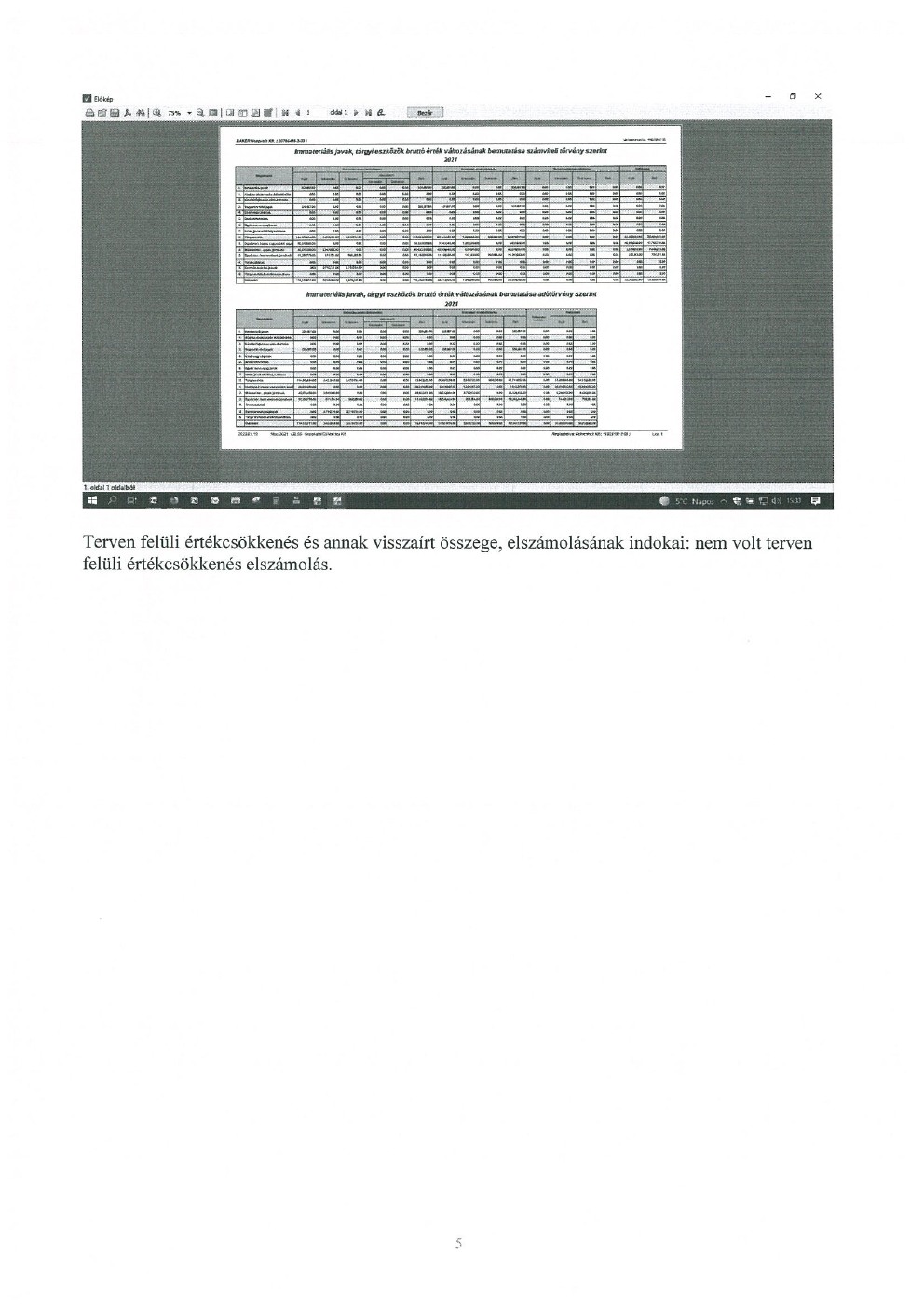 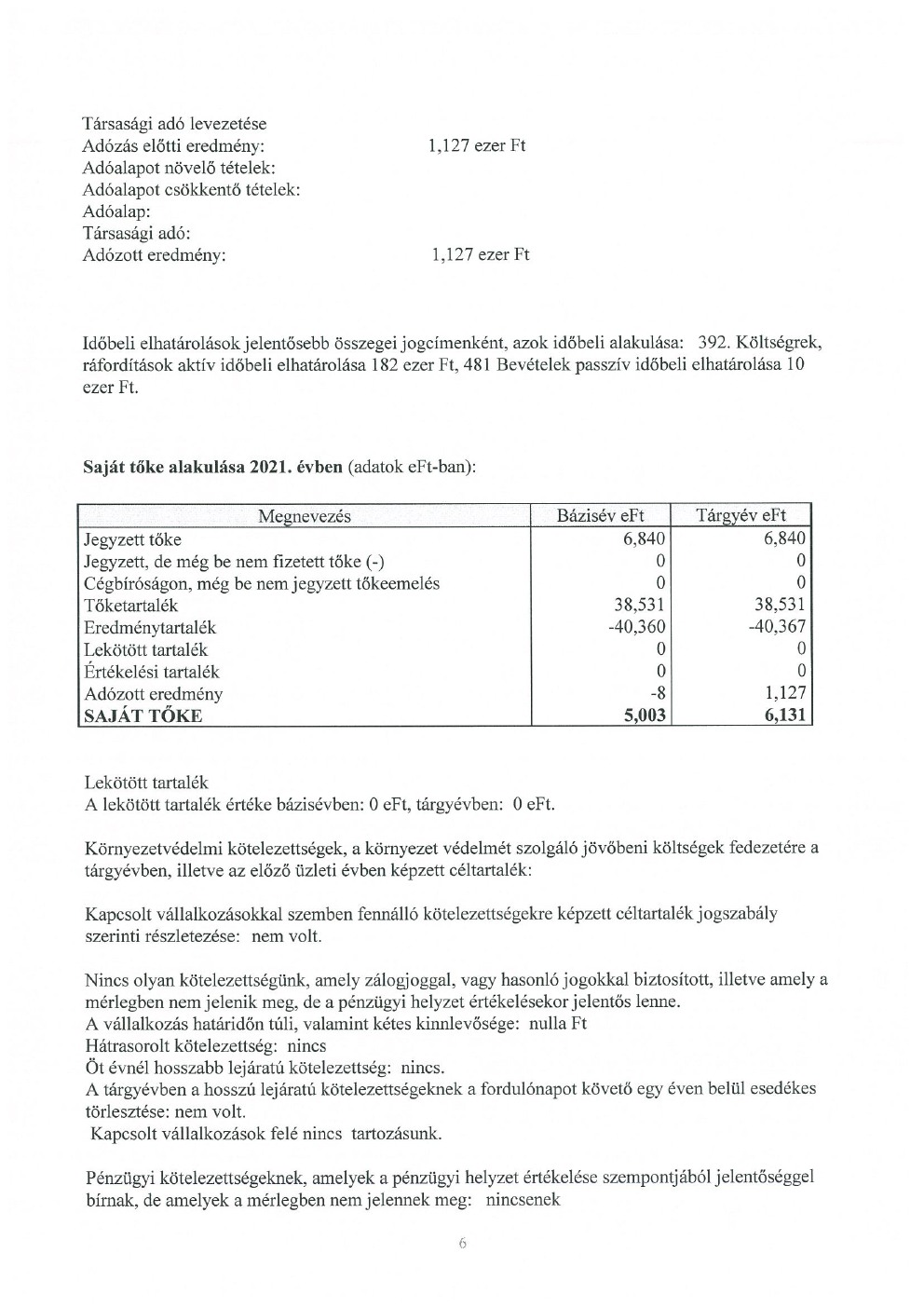 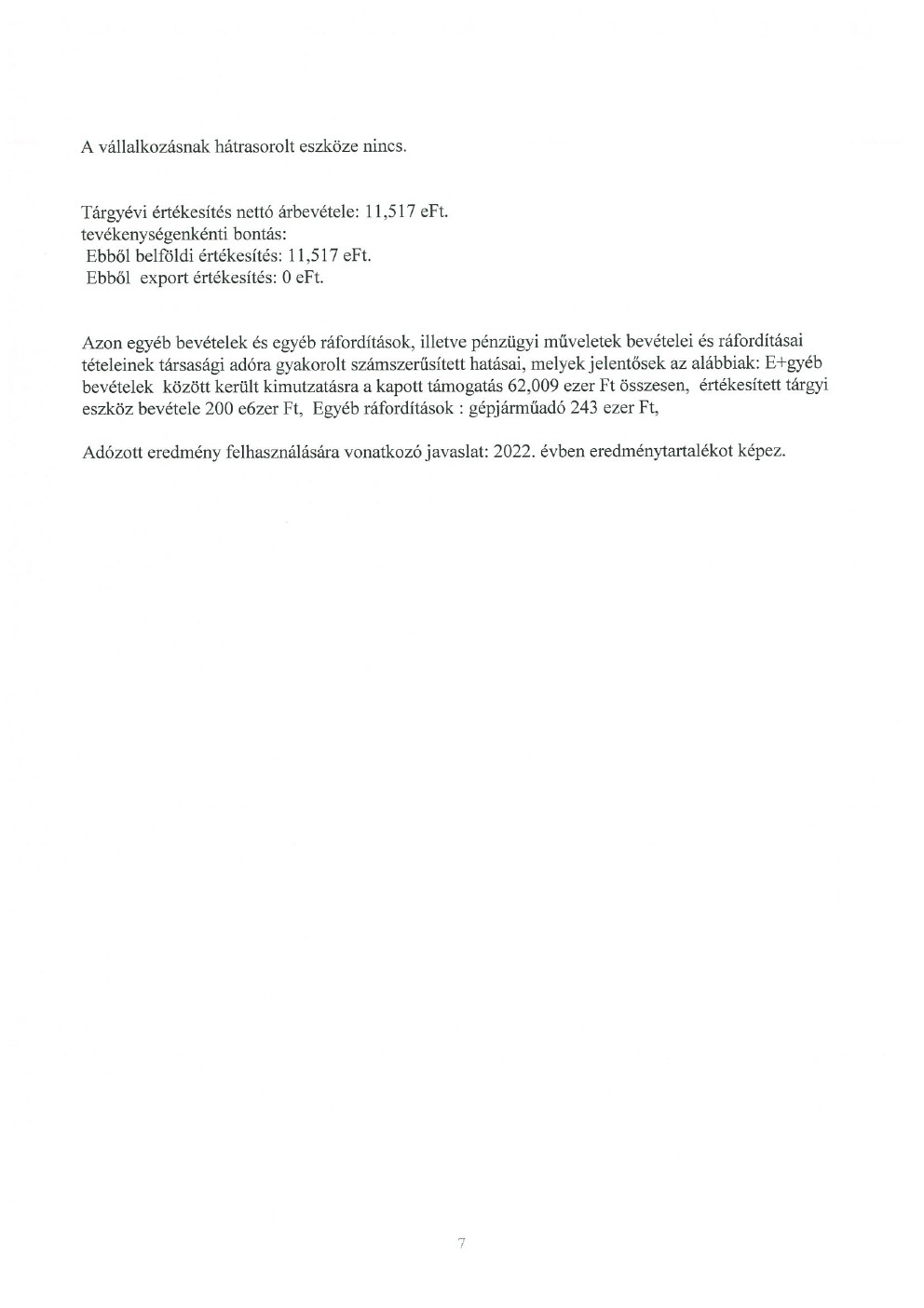 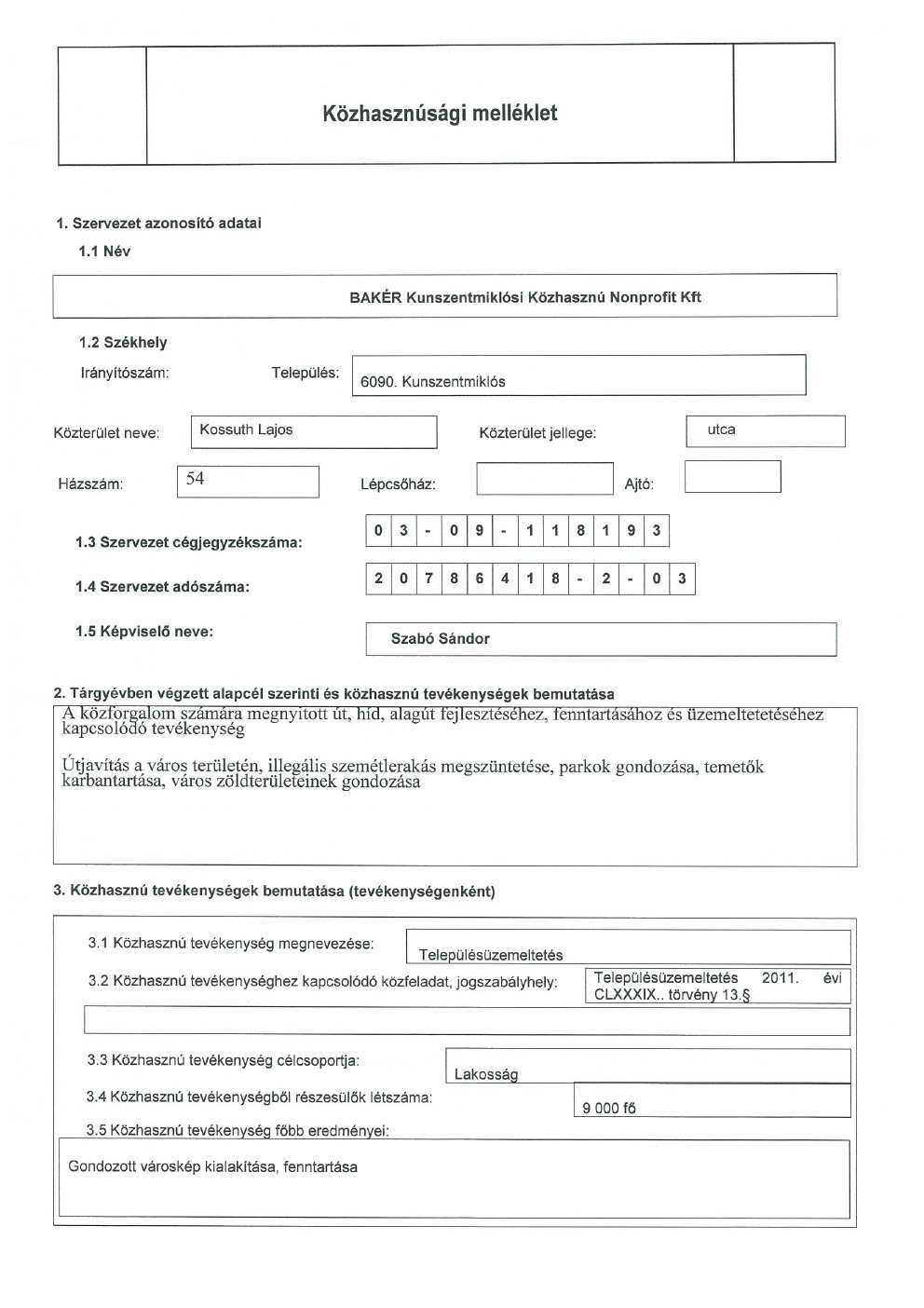 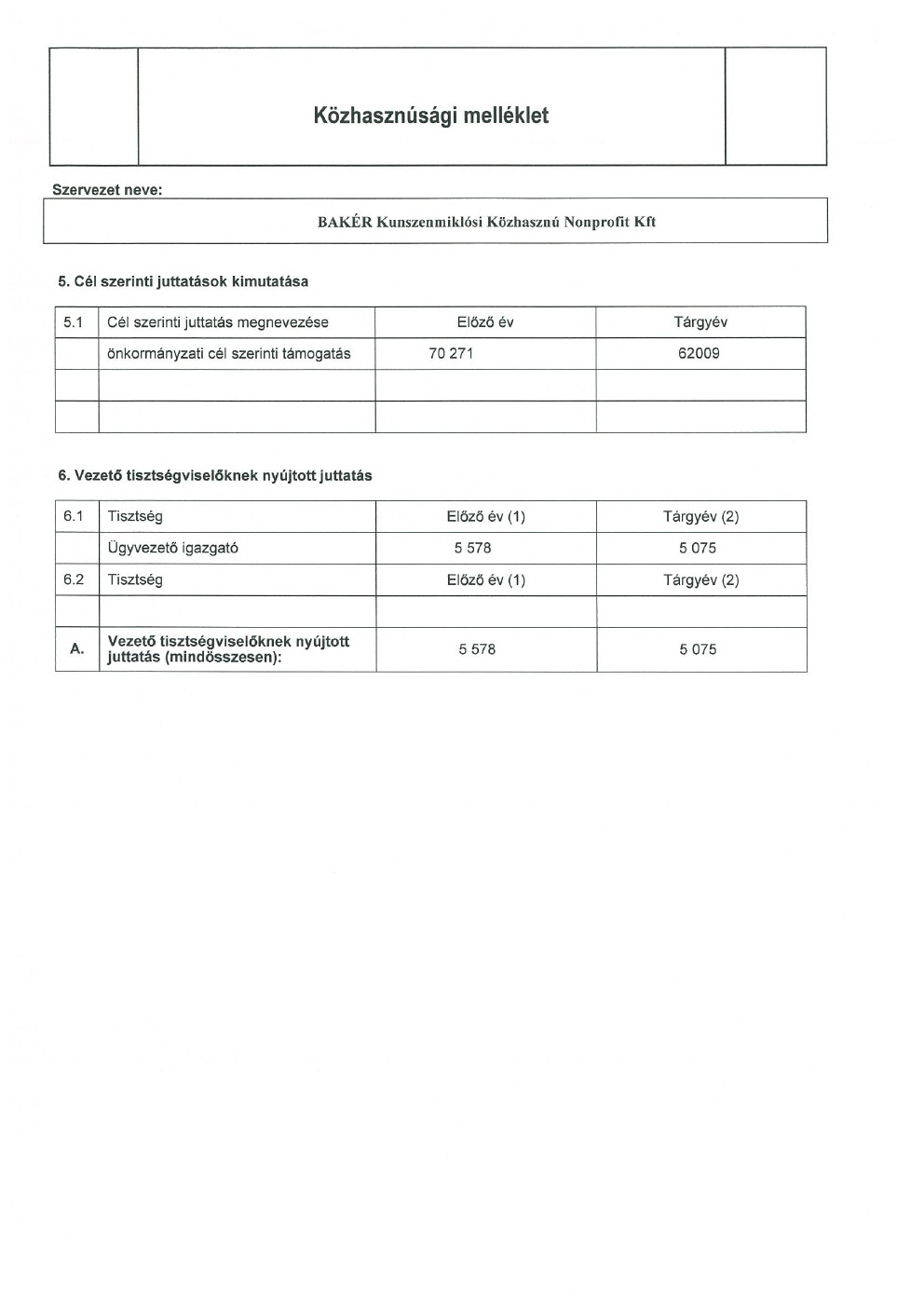 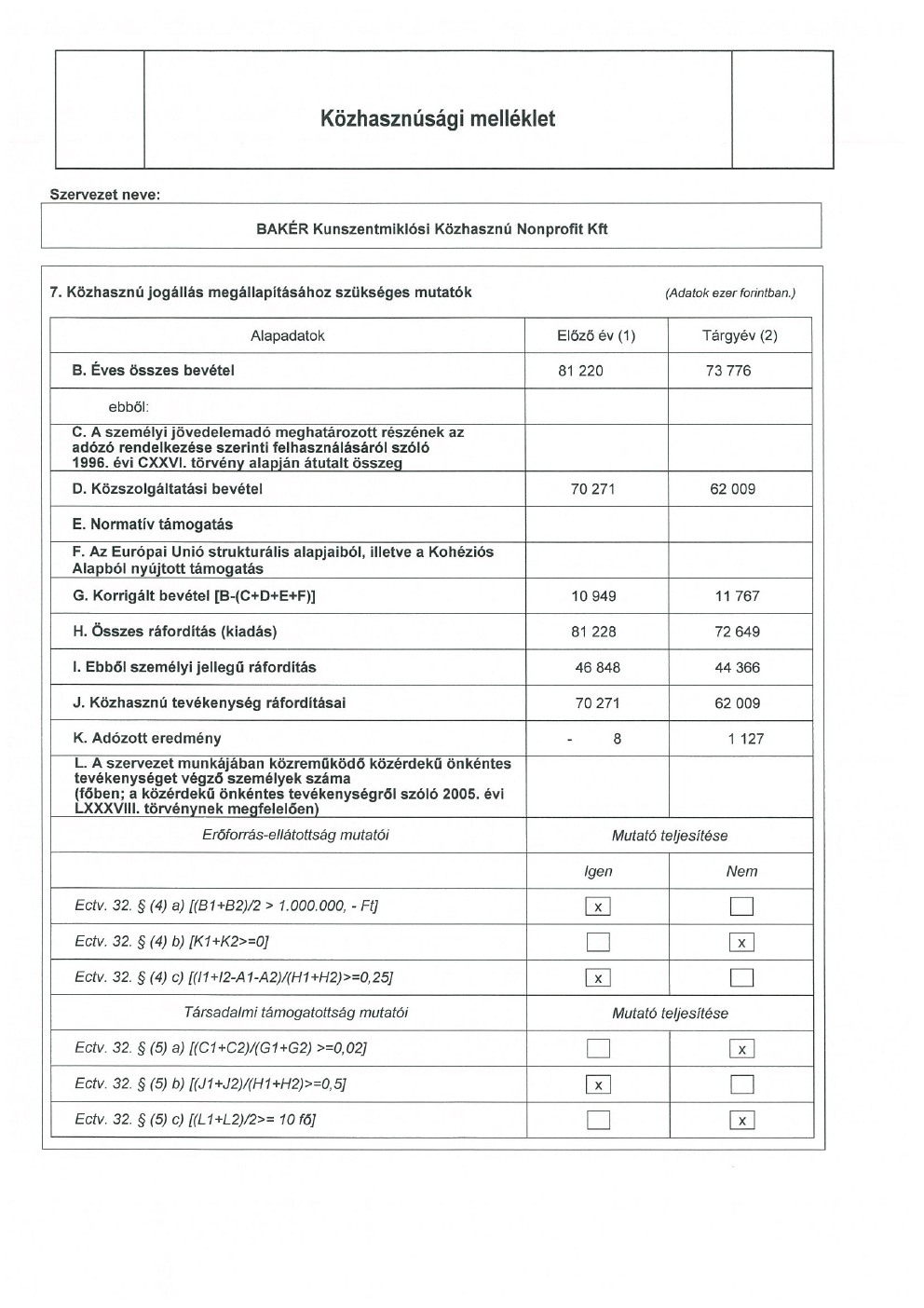 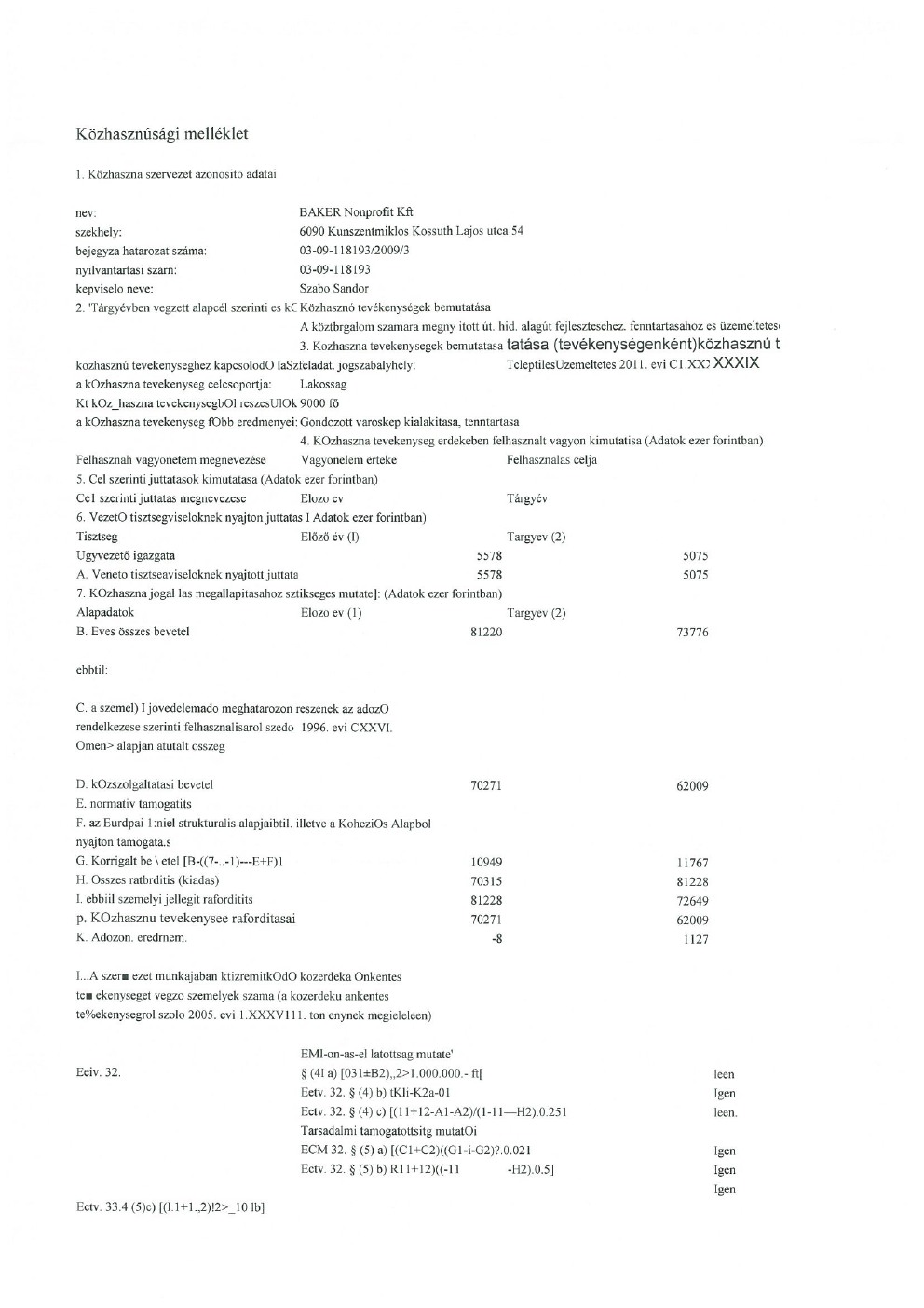 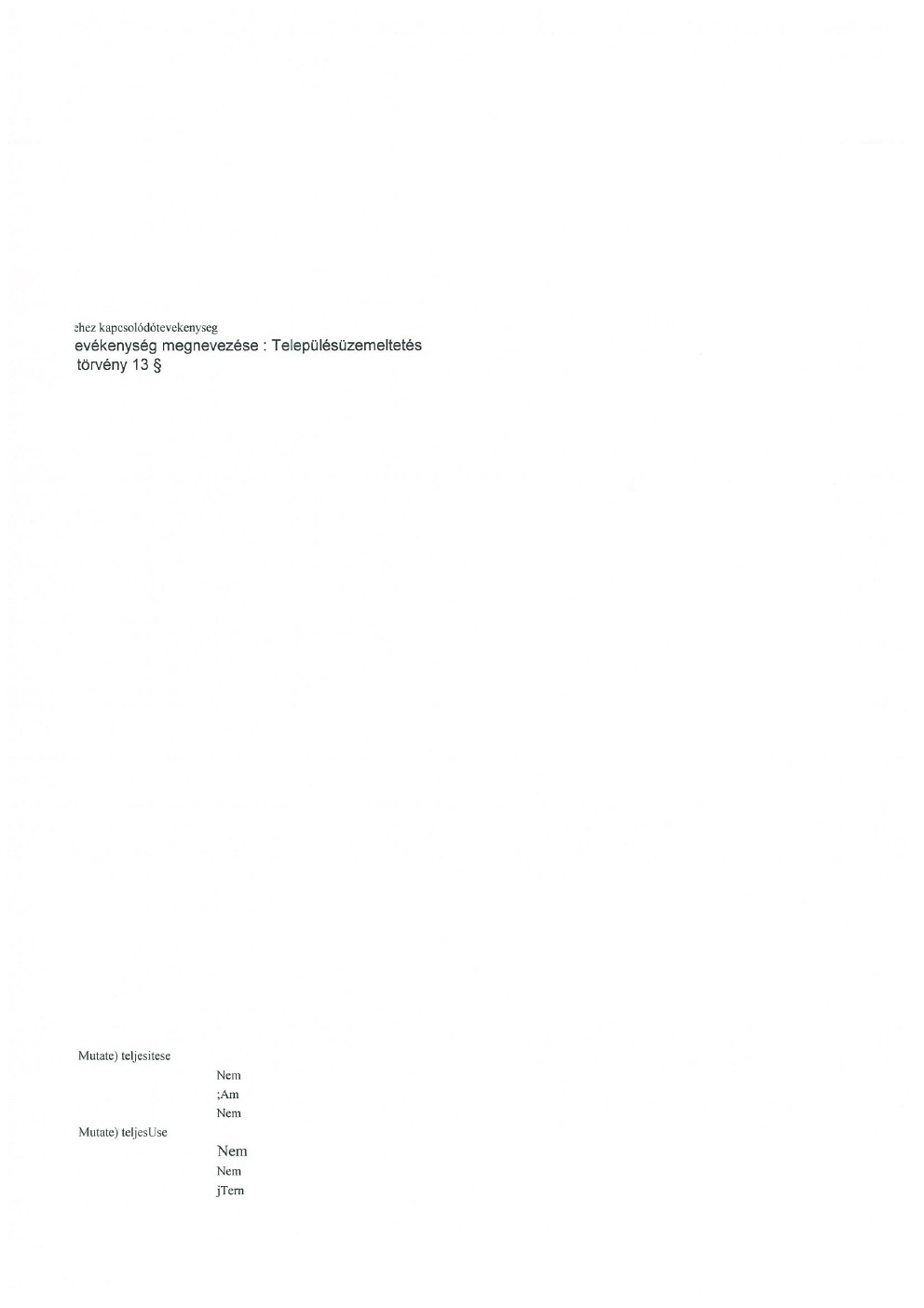 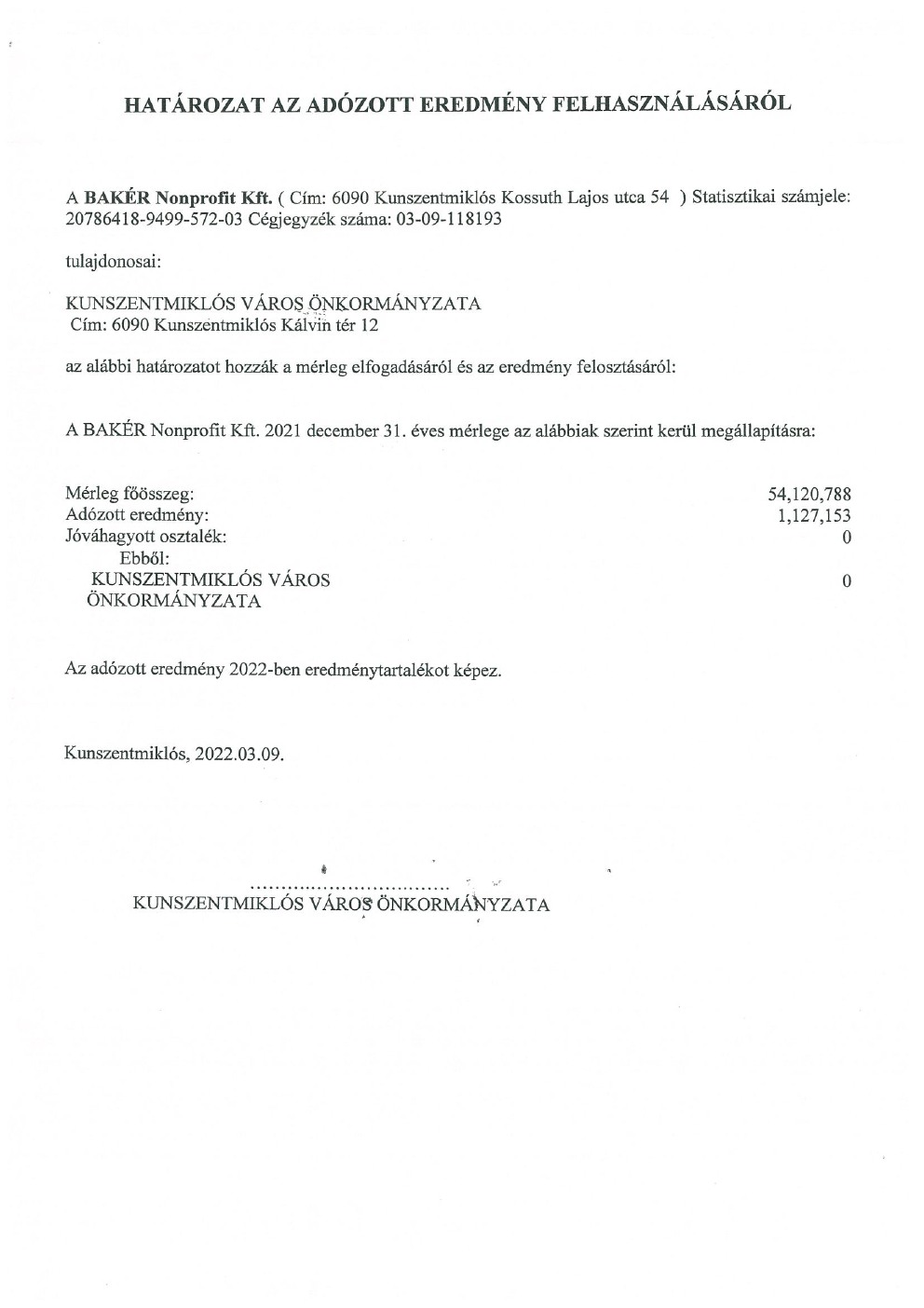 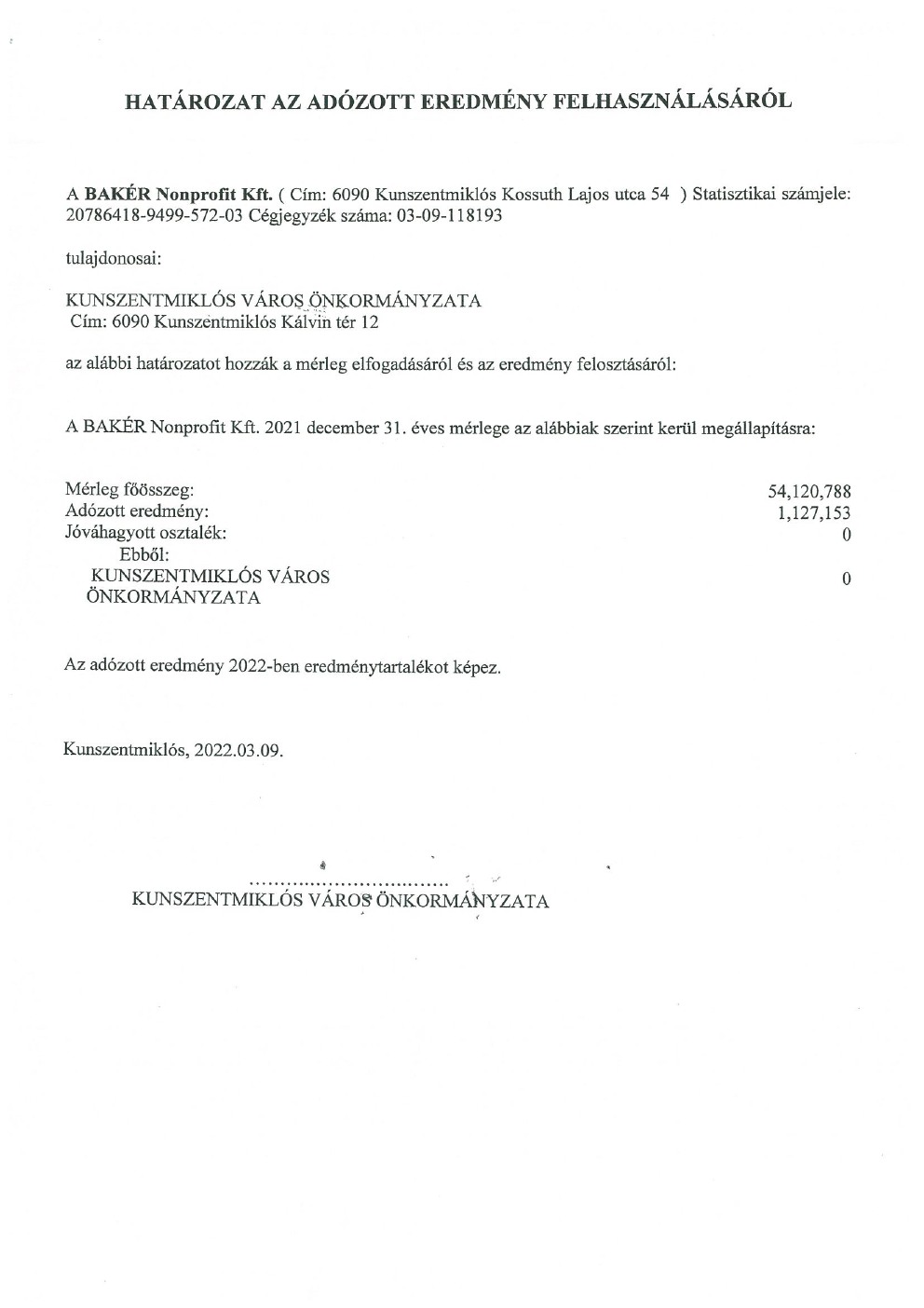 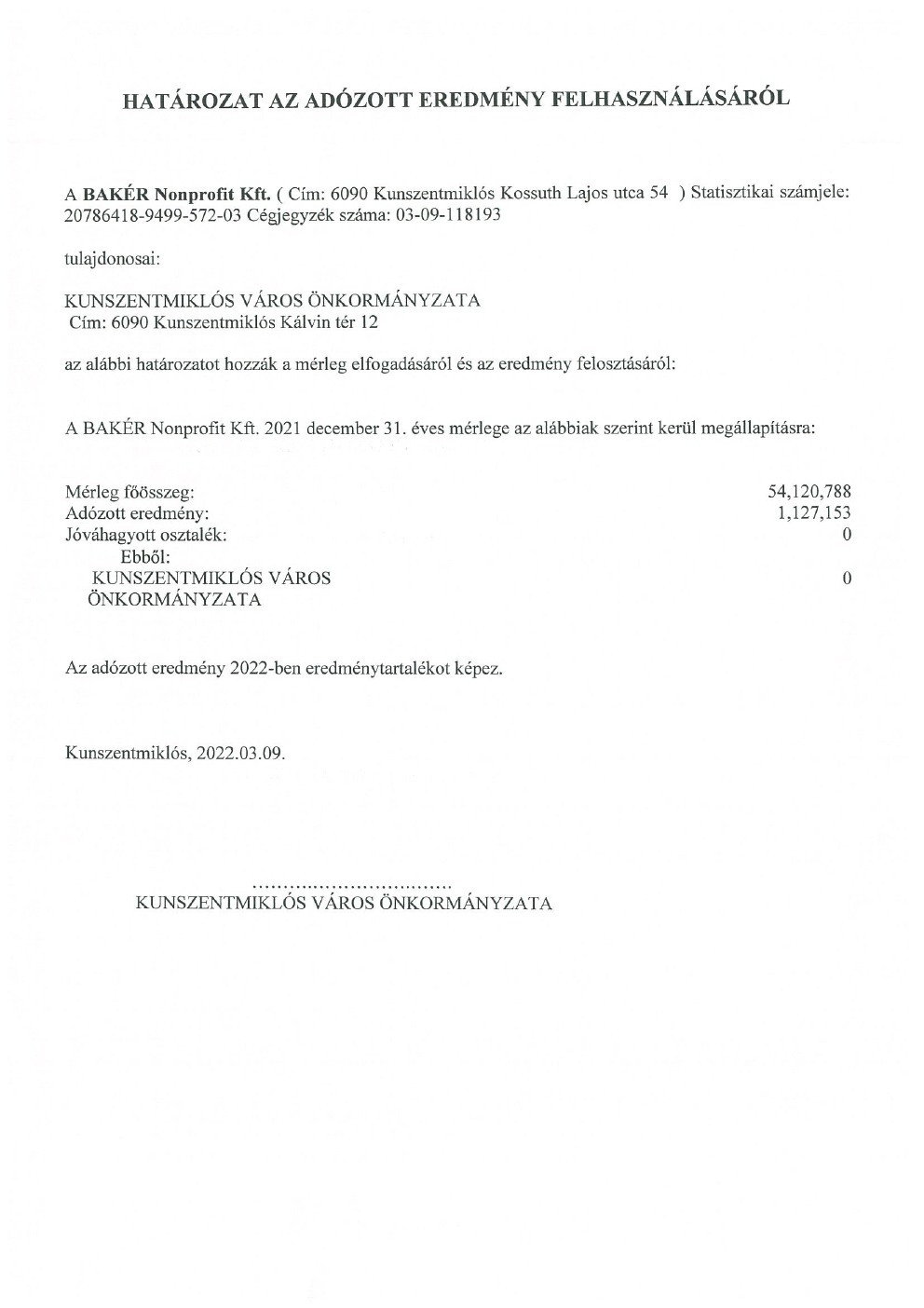 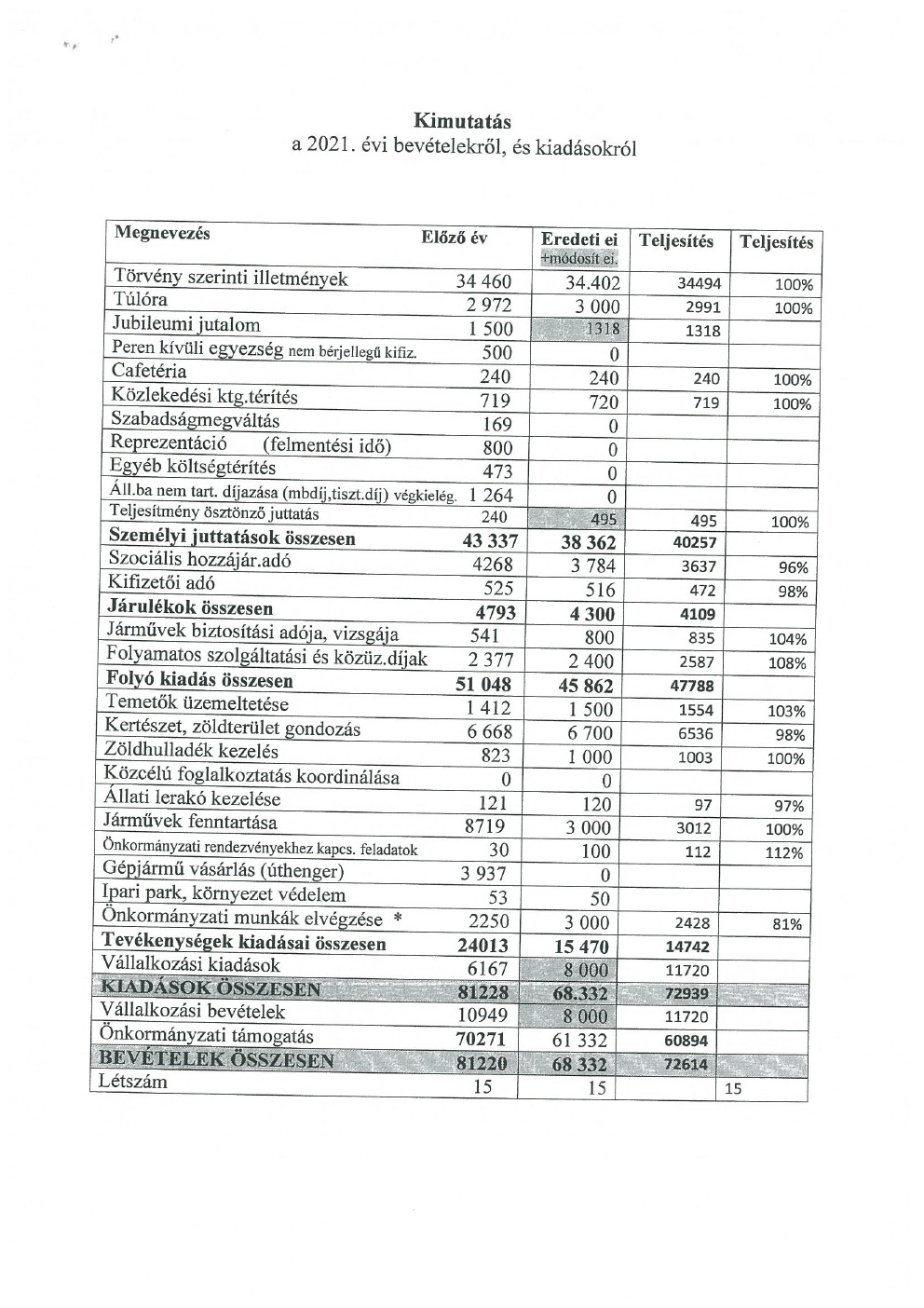 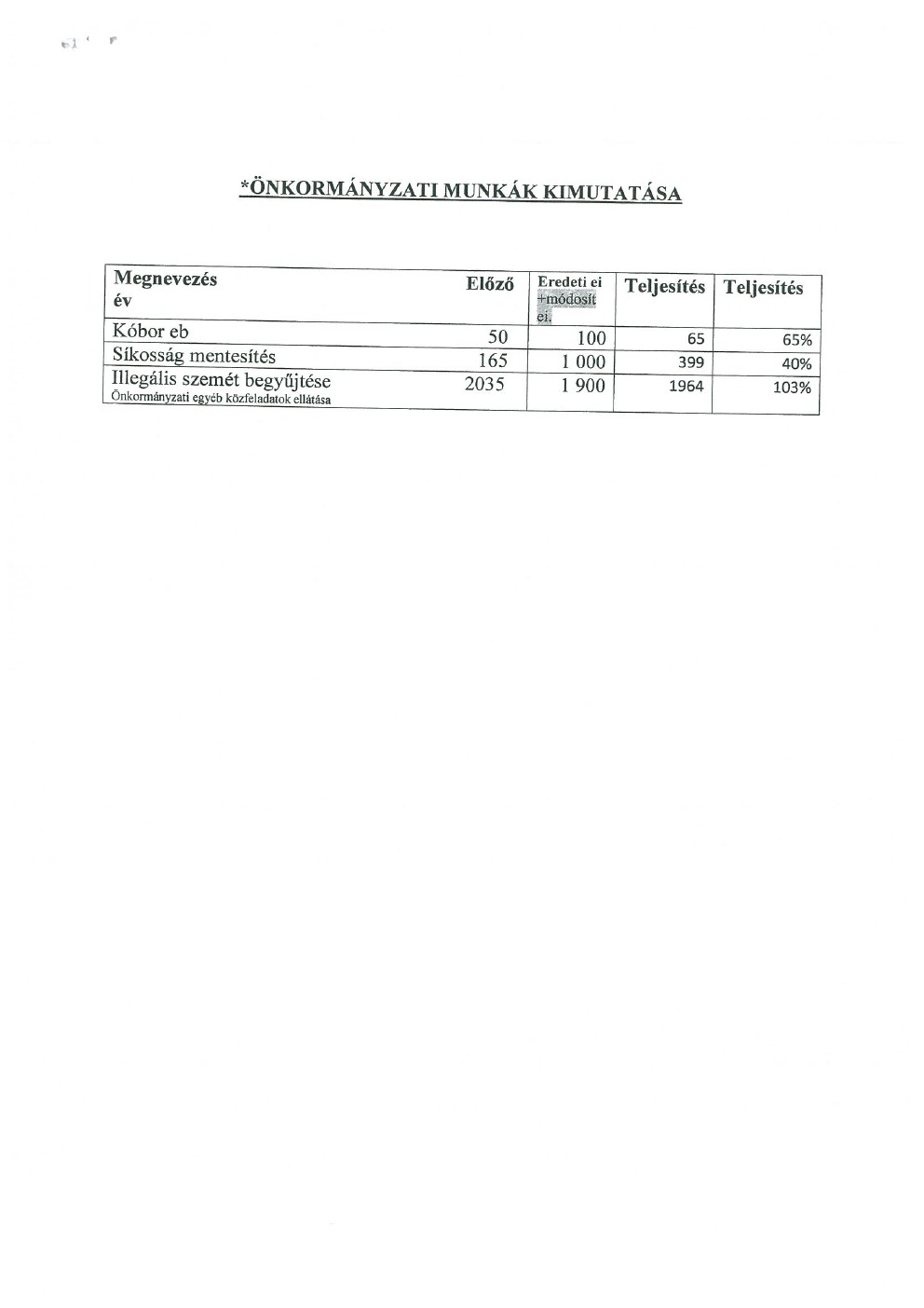 